شماره:                                   تاریخ:شماره:                                   تاریخ:شماره:                                   تاریخ:شماره:                                   تاریخ:شماره:                                   تاریخ:شماره:                                   تاریخ:شماره:                                   تاریخ:شماره:                                   تاریخ:ردیفشماره پرسنلینام و نام خانوادگینقشنقشدرصد مشارکتتلفن تماستوضیحات123عنوان پیشنهاد:عنوان پیشنهاد:عنوان پیشنهاد:عنوان پیشنهاد:عنوان پیشنهاد:عنوان پیشنهاد:عنوان پیشنهاد:عنوان پیشنهاد:فراخوان:فراخوان:فراخوان:فراخوان:فراخوان:فراخوان:فراخوان:فراخوان:موضوع پیشنهاد:ارگونومی/ایمنی و سلامت                نیروی انسانی                       بازاریابی، فروش و خدمات پس از فروش محیط زیست/انرژی و آب                تجهیزات/ماشین آلات             سیستم ها/فرایندها/روش های انجام کار  کیفیت خدمات                            سرمایه گذاری و امور شرکت ها         سایر .........................................................................موضوع پیشنهاد:ارگونومی/ایمنی و سلامت                نیروی انسانی                       بازاریابی، فروش و خدمات پس از فروش محیط زیست/انرژی و آب                تجهیزات/ماشین آلات             سیستم ها/فرایندها/روش های انجام کار  کیفیت خدمات                            سرمایه گذاری و امور شرکت ها         سایر .........................................................................موضوع پیشنهاد:ارگونومی/ایمنی و سلامت                نیروی انسانی                       بازاریابی، فروش و خدمات پس از فروش محیط زیست/انرژی و آب                تجهیزات/ماشین آلات             سیستم ها/فرایندها/روش های انجام کار  کیفیت خدمات                            سرمایه گذاری و امور شرکت ها         سایر .........................................................................موضوع پیشنهاد:ارگونومی/ایمنی و سلامت                نیروی انسانی                       بازاریابی، فروش و خدمات پس از فروش محیط زیست/انرژی و آب                تجهیزات/ماشین آلات             سیستم ها/فرایندها/روش های انجام کار  کیفیت خدمات                            سرمایه گذاری و امور شرکت ها         سایر .........................................................................موضوع پیشنهاد:ارگونومی/ایمنی و سلامت                نیروی انسانی                       بازاریابی، فروش و خدمات پس از فروش محیط زیست/انرژی و آب                تجهیزات/ماشین آلات             سیستم ها/فرایندها/روش های انجام کار  کیفیت خدمات                            سرمایه گذاری و امور شرکت ها         سایر .........................................................................موضوع پیشنهاد:ارگونومی/ایمنی و سلامت                نیروی انسانی                       بازاریابی، فروش و خدمات پس از فروش محیط زیست/انرژی و آب                تجهیزات/ماشین آلات             سیستم ها/فرایندها/روش های انجام کار  کیفیت خدمات                            سرمایه گذاری و امور شرکت ها         سایر .........................................................................موضوع پیشنهاد:ارگونومی/ایمنی و سلامت                نیروی انسانی                       بازاریابی، فروش و خدمات پس از فروش محیط زیست/انرژی و آب                تجهیزات/ماشین آلات             سیستم ها/فرایندها/روش های انجام کار  کیفیت خدمات                            سرمایه گذاری و امور شرکت ها         سایر .........................................................................موضوع پیشنهاد:ارگونومی/ایمنی و سلامت                نیروی انسانی                       بازاریابی، فروش و خدمات پس از فروش محیط زیست/انرژی و آب                تجهیزات/ماشین آلات             سیستم ها/فرایندها/روش های انجام کار  کیفیت خدمات                            سرمایه گذاری و امور شرکت ها         سایر .........................................................................روش قبلی و جاری:روش قبلی و جاری:روش قبلی و جاری:روش قبلی و جاری:روش پیشنهادی:روش پیشنهادی:روش پیشنهادی:روش پیشنهادی:مزایای روش پیشنهادی:مزایای روش پیشنهادی:مزایای روش پیشنهادی:مزایای روش پیشنهادی:امکانات مورد نیاز:امکانات مورد نیاز:امکانات مورد نیاز:امکانات مورد نیاز:پیشنهاد دهنده/ پیشنهاد دهندگان(تاریخ/امضاء):پیشنهاد دهنده/ پیشنهاد دهندگان(تاریخ/امضاء):پیشنهاد دهنده/ پیشنهاد دهندگان(تاریخ/امضاء):پیشنهاد دهنده/ پیشنهاد دهندگان(تاریخ/امضاء):پیشنهاد دهنده/ پیشنهاد دهندگان(تاریخ/امضاء):پیشنهاد دهنده/ پیشنهاد دهندگان(تاریخ/امضاء):پیشنهاد دهنده/ پیشنهاد دهندگان(تاریخ/امضاء):پیشنهاد دهنده/ پیشنهاد دهندگان(تاریخ/امضاء):نظر دبیر کمیته نظام پیشنهادات :              قابل طرح در جلسه کمیته نظام پیشنهادات است.                           تاریخ پیش بینی ارائه در جلسه:	قابل طرح در جلسه کمیته راهبردی نظام پیشنهادات است.                تاریخ پیش بینی ارائه در جلسه:	قابل اجرا نیست.           دلایل رد:	امضا دبیر کمیته نظام پیشنهادات	تاریخ:نظر دبیر کمیته نظام پیشنهادات :              قابل طرح در جلسه کمیته نظام پیشنهادات است.                           تاریخ پیش بینی ارائه در جلسه:	قابل طرح در جلسه کمیته راهبردی نظام پیشنهادات است.                تاریخ پیش بینی ارائه در جلسه:	قابل اجرا نیست.           دلایل رد:	امضا دبیر کمیته نظام پیشنهادات	تاریخ:نظر دبیر کمیته نظام پیشنهادات :              قابل طرح در جلسه کمیته نظام پیشنهادات است.                           تاریخ پیش بینی ارائه در جلسه:	قابل طرح در جلسه کمیته راهبردی نظام پیشنهادات است.                تاریخ پیش بینی ارائه در جلسه:	قابل اجرا نیست.           دلایل رد:	امضا دبیر کمیته نظام پیشنهادات	تاریخ:نظر دبیر کمیته نظام پیشنهادات :              قابل طرح در جلسه کمیته نظام پیشنهادات است.                           تاریخ پیش بینی ارائه در جلسه:	قابل طرح در جلسه کمیته راهبردی نظام پیشنهادات است.                تاریخ پیش بینی ارائه در جلسه:	قابل اجرا نیست.           دلایل رد:	امضا دبیر کمیته نظام پیشنهادات	تاریخ:نظر دبیر کمیته نظام پیشنهادات :              قابل طرح در جلسه کمیته نظام پیشنهادات است.                           تاریخ پیش بینی ارائه در جلسه:	قابل طرح در جلسه کمیته راهبردی نظام پیشنهادات است.                تاریخ پیش بینی ارائه در جلسه:	قابل اجرا نیست.           دلایل رد:	امضا دبیر کمیته نظام پیشنهادات	تاریخ:نظر دبیر کمیته نظام پیشنهادات :              قابل طرح در جلسه کمیته نظام پیشنهادات است.                           تاریخ پیش بینی ارائه در جلسه:	قابل طرح در جلسه کمیته راهبردی نظام پیشنهادات است.                تاریخ پیش بینی ارائه در جلسه:	قابل اجرا نیست.           دلایل رد:	امضا دبیر کمیته نظام پیشنهادات	تاریخ:نظر دبیر کمیته نظام پیشنهادات :              قابل طرح در جلسه کمیته نظام پیشنهادات است.                           تاریخ پیش بینی ارائه در جلسه:	قابل طرح در جلسه کمیته راهبردی نظام پیشنهادات است.                تاریخ پیش بینی ارائه در جلسه:	قابل اجرا نیست.           دلایل رد:	امضا دبیر کمیته نظام پیشنهادات	تاریخ:نظر دبیر کمیته نظام پیشنهادات :              قابل طرح در جلسه کمیته نظام پیشنهادات است.                           تاریخ پیش بینی ارائه در جلسه:	قابل طرح در جلسه کمیته راهبردی نظام پیشنهادات است.                تاریخ پیش بینی ارائه در جلسه:	قابل اجرا نیست.           دلایل رد:	امضا دبیر کمیته نظام پیشنهادات	تاریخ:نظر کمیته نظام پیشنهادات:               قابل اجراست.                                                              قابل اجرا نیست.             دلایل رد:                                                             قابل طرح در جلسه کمیته راهبردی نظام پیشنهادات است.                           تاریخ تحویل به دبیر کمیته:                                                             در حال حاضر قابل اجرا نیست. (تاریخ بازنگری در همین کمیته : ..............................................)                                                                                                                                                                                                  تاریخ ارائه در جلسه:                                                                                                                                                                                                            امضا دبیر:                                                                                                                                                                                                               تاریخ: نظر کمیته نظام پیشنهادات:               قابل اجراست.                                                              قابل اجرا نیست.             دلایل رد:                                                             قابل طرح در جلسه کمیته راهبردی نظام پیشنهادات است.                           تاریخ تحویل به دبیر کمیته:                                                             در حال حاضر قابل اجرا نیست. (تاریخ بازنگری در همین کمیته : ..............................................)                                                                                                                                                                                                  تاریخ ارائه در جلسه:                                                                                                                                                                                                            امضا دبیر:                                                                                                                                                                                                               تاریخ: نظر کمیته نظام پیشنهادات:               قابل اجراست.                                                              قابل اجرا نیست.             دلایل رد:                                                             قابل طرح در جلسه کمیته راهبردی نظام پیشنهادات است.                           تاریخ تحویل به دبیر کمیته:                                                             در حال حاضر قابل اجرا نیست. (تاریخ بازنگری در همین کمیته : ..............................................)                                                                                                                                                                                                  تاریخ ارائه در جلسه:                                                                                                                                                                                                            امضا دبیر:                                                                                                                                                                                                               تاریخ: نظر کمیته نظام پیشنهادات:               قابل اجراست.                                                              قابل اجرا نیست.             دلایل رد:                                                             قابل طرح در جلسه کمیته راهبردی نظام پیشنهادات است.                           تاریخ تحویل به دبیر کمیته:                                                             در حال حاضر قابل اجرا نیست. (تاریخ بازنگری در همین کمیته : ..............................................)                                                                                                                                                                                                  تاریخ ارائه در جلسه:                                                                                                                                                                                                            امضا دبیر:                                                                                                                                                                                                               تاریخ: نظر کمیته نظام پیشنهادات:               قابل اجراست.                                                              قابل اجرا نیست.             دلایل رد:                                                             قابل طرح در جلسه کمیته راهبردی نظام پیشنهادات است.                           تاریخ تحویل به دبیر کمیته:                                                             در حال حاضر قابل اجرا نیست. (تاریخ بازنگری در همین کمیته : ..............................................)                                                                                                                                                                                                  تاریخ ارائه در جلسه:                                                                                                                                                                                                            امضا دبیر:                                                                                                                                                                                                               تاریخ: نظر کمیته نظام پیشنهادات:               قابل اجراست.                                                              قابل اجرا نیست.             دلایل رد:                                                             قابل طرح در جلسه کمیته راهبردی نظام پیشنهادات است.                           تاریخ تحویل به دبیر کمیته:                                                             در حال حاضر قابل اجرا نیست. (تاریخ بازنگری در همین کمیته : ..............................................)                                                                                                                                                                                                  تاریخ ارائه در جلسه:                                                                                                                                                                                                            امضا دبیر:                                                                                                                                                                                                               تاریخ: نظر کمیته نظام پیشنهادات:               قابل اجراست.                                                              قابل اجرا نیست.             دلایل رد:                                                             قابل طرح در جلسه کمیته راهبردی نظام پیشنهادات است.                           تاریخ تحویل به دبیر کمیته:                                                             در حال حاضر قابل اجرا نیست. (تاریخ بازنگری در همین کمیته : ..............................................)                                                                                                                                                                                                  تاریخ ارائه در جلسه:                                                                                                                                                                                                            امضا دبیر:                                                                                                                                                                                                               تاریخ: نظر کمیته نظام پیشنهادات:               قابل اجراست.                                                              قابل اجرا نیست.             دلایل رد:                                                             قابل طرح در جلسه کمیته راهبردی نظام پیشنهادات است.                           تاریخ تحویل به دبیر کمیته:                                                             در حال حاضر قابل اجرا نیست. (تاریخ بازنگری در همین کمیته : ..............................................)                                                                                                                                                                                                  تاریخ ارائه در جلسه:                                                                                                                                                                                                            امضا دبیر:                                                                                                                                                                                                               تاریخ: 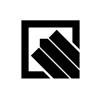 نظام  يكپارچه مديريتشركت گروه سرمایه گذاری کارکنان سایپافرم ارائه پیشنهادشركت گروه سرمایه گذاری کارکنان سایپا